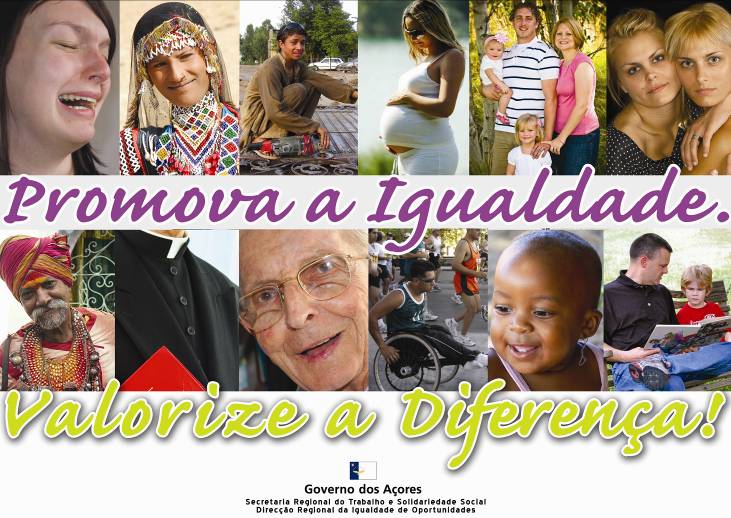 Guia de Preenchimento do Relatório de Avaliação do ProjetoO modelo de relatório de avaliação da execução do projeto deverá ser preenchido pelas Entidades / Instituições cujos projetos foram apoiados financeiramente pela Direção Regional para a Promoção da Igualdade e Inclusão Social, nos termos regulamentados pela Portaria nº. 49/2009 de 22 de junho de 2009, até 30 dias após a data de conclusão do projeto.Por cada projeto apoiado deverá ser preenchido um relatório de avaliação. Os relatórios deverão ser enviados para a Direção Regional para a Promoção da Igualdade e Inclusão Social contendo em anexo o balancete e um exemplar de cada produto editado, para a análise e avaliação da execução do projeto.  No preenchimento do relatório de avaliação devem ser consideradas as seguintes orientações:IDENTIFICAÇÃO DA ENTIDADE PROMOTORADesignação (nome da Entidade Promotora)Morada (completa da sede)Número de Identificação FiscalNúmero de Identificação BancáriaIdentificação do/a Presidente da Entidade Promotora (Nome completo) Situação relativa a impostos (declaram a situação)DESIGNAÇÃO DO PROJETOTítulo de identificação do projetoÁREA TEMÁTICA DO PROJETODeve ser apenas identificada a área temática dominante do projeto:GéneroDeficiênciaRaças/etnias ReligiõesOrientação sexualGrupos etáriosViolência DomésticaDivulgação de Boas Práticas (Conferências, seminários, publicações e outros)Estudos e Investigação LOCAL ONDE SE REALIZOUDeverá ser indicada a freguesia e o concelho onde se realizaram as atividades.DATA DE REALIZAÇÃODeve ser indicada a data de início e a data de conclusão do projeto.Nº TOTAL DE PESSOAS DIRETAMENTE ABRANGIDASIndicar o número total de pessoas do sexo masculino e do sexo feminino, que foram diretamente abrangidas pelo projeto.ATIVIDADES A DESENVOLVER NO ÂMBITO DO PROJETOPretende-se com este item identificar as atividades desenvolvidas no âmbito do projeto:7.1 Identificação das atividades propostas7.2 Identificação das atividades efetivamente realizadasPRODUTOS EDITADOS DO PROJETOComo produtos editados consideram-se por ex.:Fotografias; Brochuras;Documentário DVD; Publicações;Entre outros.NOTA: Anexo ao Relatório de Avaliação da Execução do Projeto a ser enviado para a Direção Regional para a Promoção da Igualdade e Inclusão Social deve constar um exemplar de cada produto editado.Custo Global do Projeto Deve ser indicado o custo total da execução do projeto. Este ponto está relacionado com o Ponto 17. Execução Financeira do Projeto MONTANTE DO APOIO FINANCEIRO CONCEDIDODeve ser indicada a quantia financeira que a Direção Regional para a Promoção da Igualdade e Inclusão Social apoiou no projeto.ABRANGÊNCIA DO PROJETOA abrangência do projeto pode ser de dois tipos: direta e indireta.Alguns exemplos:Nota: A equipa técnica não pertence ao grupo de pessoas abrangidas pelo projeto. Esta executa o projeto com a participação direta das pessoas. Por exemplo, nas colónias de férias, os monitores fazem parte da equipa técnica e não da abrangência.O público em geral é a abrangência indireta, por ex., espetadores, assistentes, leitores.DESVIOS EM RELAÇÃO AO PROJETO APRESENTADODevem ser justificados todos os desvios na realização do projeto, relativamente à candidatura apresentada.RESULTADOS OBTIDOS PELA APLICAÇÃO DOS INSTRUMENTOS DE AVALIAÇÃODevem ser apresentados os resultados obtidos com a aplicação de cada instrumento de avaliação. IMPACTO DO PROJETODevem ser indicados os efeitos do projeto nas pessoas abrangidas e no público em geral.a) A nível das pessoas abrangidasPor exemplo:Aquisição e valorização pessoal e social;Melhoria da qualidade de vida;Integração; Entre outros.b) A nível da comunidade em geralPor exemplo: Sensibilização e envolvimento da comunidade nos trabalhos feitos pelas pessoas abrangidas;Sensibilização para as problemáticas em questão (múltiplas descriminações); Visibilidade nos meios de comunicação social: TV e artigos publicados nos jornais/revistas públicos;Contratualização de novas parcerias;Entre outros.PERSPETIVAS FUTURASDevem ser referidas as perspetivas ou iniciativas futuras que se prevêem desenvolver a partir dos resultados obtidos com a execução do projeto.EXECUÇÃO FINANCEIRA DO PROJETOÉ fundamental o preenchimento com os valores corretos para que se possa avaliar a relevância do projeto desenvolvido com o apoio financeiro da Direção Regional para a Promoção da Igualdade e Inclusão Social.Discriminar os recursos que foram necessários para o desenvolvimento do projeto;Discriminar as deslocações efetuadas, bem como o número e valor;No caso de se ter verificado despesas com pessoal que foi destacado para o projeto, designar a categoria, número de pessoas por categoria e a percentagem de tempo de afetação;Em caso de aquisição de serviços, designar os serviços a adquiridos e o seu valor;As despesas efetuadas no desenvolvimento do projeto que não se enquadram nos pontos anteriores, serão discriminadas neste ponto;Devem também constar os valores concedidos por todas as fontes de financiamento do projeto.11.1. - Direta Nº de pessoas (por sexo e total) que beneficiaram/participaram diretamente do projeto.11.2 - Indireta Nº de pessoas (por sexo e total) que beneficiaram indiretamente do projeto.ACTIVIDADEMelhoria de capacidades de resposta e equipamentosN.º de beneficiários e de beneficiárias…ACTIVIDADEProgramas e ações de sensibilização/informaçãoNº real do público assistente  ….ACTIVIDADEConferência / SeminárioNº de presenças….ACTIVIDADEFormação / WorkshopNº de formandos….ACTIVIDADEInvestigação---Nº real do público-alvo do estudo;Nº de leitores (no caso de construir uma brochura ou um livro resultante da investigação, ex. n.º de publicações).ACTIVIDADEConsultas TécnicasNº de consultantes…ACTIVIDADEPromoção e Edição de Livros/Jornais/RevistasNº de pessoas que deram os seus testemunhos ou experiências de vida para a publicação do livro/jornal/revistaNº de leitoresACTIVIDADEAtividades Recreativas, culturais, desportivas e artísticas:- Colónias de férias;-Atividades Recreativas e/ou desportivas-Treinos / Torneios desportivos- Espetáculo de Dança ou Teatro-Concursos artísticos- Exposição de trabalhos- Feiras tradicionaisN.º de participantesN.º de AtletasN.º de pessoas que desenvolvem os papéis nas peças de teatroN.º de concorrentesNº de pessoas que fazem produtos artísticos para a exposiçãoNº de pessoas que fazem os produtos para a venda…Nº do público assistente  N.º de espetadoresNº do público assistente  Nº de visitantesNº de pessoas que compram os produtos feitos pelos utentesInternet (site/blog)---Nº de visitas virtuais